Year 4 Languages LTP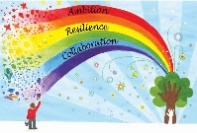 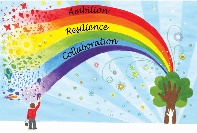 Term of TeachingMain teaching topicNational Curriculum contentKey Learning QuestionsLinks to previous units of workAutumn TermJ’apprends le françaisFind France on a map, say how you feelLes NombresLearn to count from 1-10 in Frenchlisten attentively to spoken language and show understanding by joining in and respondingengage in conversations; ask and answer questions; express opinions and respond to those of others; seek clarification and helpspeak in sentences, using familiar vocabulary, phrases and basic language structuresdevelop accurate pronunciation and intonation so that others understand when they are reading aloud or using familiar words and phrasesread carefully and show understanding of words, phrases and simple writingbroaden their vocabulary and develop their ability to understand new words that are introduced into familiar written material, including through using a dictionarywrite phrases from memory, and adapt these to create new sentences, to express ideas clearlydescribe people, places, things and actions orally and in writingunderstand basic grammar appropriate to the language being studied, including (where relevant): feminine, masculine and neuter forms and the conjugation of high-frequency verbs; key features and patterns of the language; how to apply these, for instance, to build sentences; and how these differ from or are similar to English.Lesson 1- Can I locate France, Paris and other key cities on a map of the world?Lesson 2- Can I say my name in French? Lesson 3- Can I say how I am feeling in French?Lesson 4- Can I recognise and say up to 10 colours in French?Lesson 5- Can I recognise numbers and count to ten in French?Lesson 6- What have I learnt in French so far?None- these are starter units in French.Please see the attached knowledge organisers for information on phonics and pronunciation.Spring TermLes SalutationsGreet and hold a simple and short conversation in FrenchLes AnimeauxRemember and recall from memory 10 common animals in French with the correct article/determinerLes NombresLearn numbers to 50 in Frenchlisten attentively to spoken language and show understanding by joining in and respondingengage in conversations; ask and answer questions; express opinions and respond to those of others; seek clarification and helpspeak in sentences, using familiar vocabulary, phrases and basic language structuresdevelop accurate pronunciation and intonation so that others understand when they are reading aloud or using familiar words and phrasesread carefully and show understanding of words, phrases and simple writingbroaden their vocabulary and develop their ability to understand new words that are introduced into familiar written material, including through using a dictionarywrite phrases from memory, and adapt these to create new sentences, to express ideas clearlydescribe people, places, things and actions orally and in writingunderstand basic grammar appropriate to the language being studied, including (where relevant): feminine, masculine and neuter forms and the conjugation of high-frequency verbs; key features and patterns of the language; how to apply these, for instance, to build sentences; and how these differ from or are similar to English.Lesson 1- Can I say hello in French?Lesson 2- Can I say goodbye and see you soon in French?Lesson 3- Can I name 5 animals in French?Lesson 4- Can I name 5 more animals in French and have an understanding of masculine and feminine?Lesson 5- Can I write and spell the names of 10 animals accurately using un or une correctly?Lesson 6- Can I use ‘je suis…’ in a sentence about animals?Learn  numbers to 50 as an ongoing lesson starter/plenaryThe letter sounds (phonics & phonemes) from phonics and pronunciation lesson 1 and vocabulary from the ‘J’apprends le français’ unit. What a noun and article/determiner is in English. What a verb is and that ‘I am’ comes from the verb ‘to be’ in English.Please see the attached knowledge organisers for information on phonics and pronunciation.Summer TermQuelle Est La Date Aujourd’hui?Say the date in FrenchLes Couleurs et Les Nombres. Learn 10 colours and consolidate numbers to 10Numbers to 50Learn and consolidate numbers to 50 in Frenchlisten attentively to spoken language and show understanding by joining in and respondingengage in conversations; ask and answer questions; express opinions and respond to those of others; seek clarification and helpspeak in sentences, using familiar vocabulary, phrases and basic language structuresdevelop accurate pronunciation and intonation so that others understand when they are reading aloud or using familiar words and phrasesread carefully and show understanding of words, phrases and simple writingbroaden their vocabulary and develop their ability to understand new words that are introduced into familiar written material, including through using a dictionarywrite phrases from memory, and adapt these to create new sentences, to express ideas clearlydescribe people, places, things and actions orally and in writingunderstand basic grammar appropriate to the language being studied, including (where relevant): feminine, masculine and neuter forms and the conjugation of high-frequency verbs; key features and patterns of the language; how to apply these, for instance, to build sentences; and how these differ from or are similar to English.Lesson 1- Can I say the months of the year in French?Lesson 2- Can I use my knowledge of months of the year to say the date in French?Lesson 3- Can I say when my birthday is in French?Lesson 4- Can I recall the names of five colours in French?Lesson 5- Can I recall the names of five more colours in French?Lesson 6- Can I recall of my learning in French so far? (consolidation lesson)Continue to revise and embed numbers 1-50Number 1- 10 and Number 11-50Vocabulary from the ‘Early learning Units’ units.Please see the attached knowledge organisers for information on phonics and pronunciation.